TATARİSTAN CUMHURİYETİ HAKKINDA BİLGİ NOTUGenel BilgilerNüfus: 2021 yılı itibariyle 3.894.500 (Federe birimler arasında nüfus açısından 8. Sırada yer alıyor.)Kuruluş Tarihi: 27.05.1920Başkent: KazanYasama Organı: Devlet Konseyi - MeclisSiyasi Statüsü: CumhuriyetResmi Dil: Rusça, TatarcaYüzölçümü: 67.836 km²Başlıca Şehirler: KazanNaberejnıye Çelnı (Yar Çallı)Nijnikamsk (Tüben Kama)Almetyevsk (Elmet)İklimÜlkede genel olarak karasal iklim görülmektedir. Ocak ayı ortalama sıcaklığı -10,4°C olurken, temmuz ayı ortalama sıcaklığı 21,7°C’dir.CoğrafyaRusya Federasyonu Tataristan Cumhuriyeti, Volga Federal Bölgesi’nde, Volga ve Kama nehirlerinin kesiştiği yerde kurulu bir etnik Cumhuriyet olup Rusya’nın Avrupa’daki ve Asya’daki toprakları arasında bir köprü konumundadır. Yönetim merkezi (başkenti) Kazan, Moskova’nın yaklaşık 800 kilometre doğusunda yerleşiktir. Tataristan’ın yüzölçümü 67.836 km² olup bölgede karasal iklim görülmektedir.Ekonomik Durum (2020)Tataristan Cumhuriyeti, Rusya Federasyonu’nun endüstriyel üretim bakımından en gelişmiş federe birimlerindendir. Kişi başına endüstriyel üretimde, T.C. Kazan Başkonsolosluğu görev bölgesinde bulunan Samara Vilayeti’nden sonra Rusya Federasyonu’nda en fazla endüstriyel üretim yapılan federe birimdir. Tataristan, SSCB döneminde savunma sanayiinin merkezlerinden biri haline gelmiş, bölgede petrol üretimine başlanmıştır. Tataristan’ın kanıtlanmış petrol rezervleri 1 milyar tondur. Tatar devlet petrol şirketi Tatneft, gelir bakımından Rusya’nın ondördüncü, petrol üretimi bakımından beşinci büyük şirketidir. Rusya’nın en büyük 100 şirketi arasında dört Tataristan merkezli şirket yer almaktadır. Tataristan’daki diğer önemli sanayi dalı makine imalat sektörüdür. Tataristan’a yabancı yatırımcılar da ilgi göstermektedir. Alabuga Özel Ekonomik Bölgesi’ne yabancı yatırımcıların gelmesi teşvik edilmektedir. Tataristan’da petrol ve petrole bağlı ürünlerin yanı sıra helikopter, motorlu araçlar, vapur, lastik, elektronik malzeme, tıp ve sanayi donanımı üretilmektedir. 2020 yılında Tataristan’ın sanayi üretim hacmi 2,721 trilyon Ruble’dir (2019 –2.8 trilyon Ruble). 32,7 milyon ton petrol üretilmiştir. Söz konusu üretimde Tatneft’in payı 25,7 milyon ton, küçük ölçekli petrol firmalarının payı 7 milyon tondur. Tataristan’daki rafinerilerde 11,5 milyon ton petrol işlenmiştir.Başlıca Sanayi Ürünleri: Petrol ve petrol ürünleri, kamyon, otomobil, uçak ve helikopter, gemi, optik cihazlar, tekstil, ağaç işleme.Enflasyon: % 4,8İstihdam Verileri:İşsizlik Oranı: % 1,76Asgari Ücret: 14 000 Ruble (191,25 Dolar)Ortalama Maaş: 38 332 Ruble (524 Dolar)Dış Ticaret Bilgileri (2020)İhracat: 8,720 milyar dolarİthalat: 3,640 milyar dolarDış Ticaret Hacmi: 12,360 milyar dolarDış Ticaret Dengesi: 5,080 milyar dolarİhracat Yaptığı Başlıca Ülkeler: Polonya (1,5 milyar dolar), Hollanda (1,1 milyar dolar), Belarus (678,5 milyon dolar)İhraç Ettiği Ürünler: Mineral ürünler, Yakıt ve enerji ürünleri, Kimya sanayi ürünleri, kauçuk, Makine, ekipman ve araçlar olarak sıralanabilir.İthalat Yaptığı Başlıca Ülkeler: Almanya (890,3 milyon dolar), Çin (581,5 milyon dolar), ABD (269,4 milyon dolar), İtalya (223,5 milyon dolar), Türkiye (219,6 milyon dolar)İthal Ettiği Ürünler: Makine, ekipman ve araçlar, Kimya sanayi ürünleri, kauçuk, Taş, alçı, çimento, asbest, mika veya benzeri malzemelerden eşya, seramik ürünleri, cam ve cam ürünleri, değerli metaller, Aletler ve cihazlar olarak sıralanabilir.				Türkiye İle Ticari İlişkiler (2020)İhracat (Türkiye’ye): 142,1 milyon dolarİthalat (Türkiye’den): 219,6 milyon dolarDış Ticaret Hacmi: 361,7 milyon dolar									Kaynak: T.C. Ticaret Bakanlığı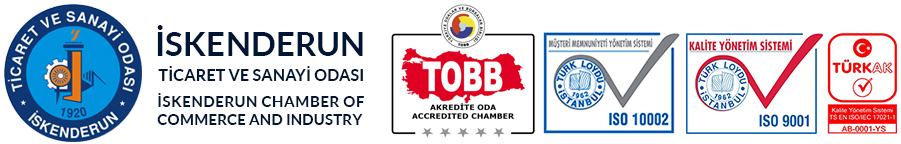 